Struttura richiedente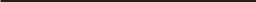 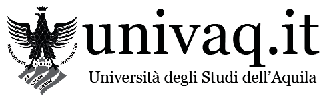 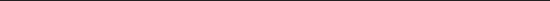 Persona richiedenteClassificazione 	Data All'Ufficio Protocollo ed ArchivioOggetto: Richiesta di pubblicazione all'Albo ufficiale di AteneoSi chiede la pubblicazione all'Albo ufficiale di Ateneo di quanto segue:dal                                                                  alSi dichiara che il periodo di pubblicazione è stato disposto ai sensi dell'art. 4(*)   del Regola- mento per la pubblicazione dei documenti all'Albo ufficiale di Ateneo (selezionare l'opzione prescelta):comma 1comma 2Firma ……………………………………………Riservatoall'Ufficio protocollo ed archivioPubblicato all'Albo ufficiale di Ateneo con n.   	Annullato il   	Per comunicazioni:Ufficio organizzazione, sviluppo e formazioneVia G: Di Vincenzo 16/b – 67100 L’AQUILATel. 0862/432069 - uosf@strutture.univaq.it(*) Art. 4. - (Durata della pubblicazione)1.La durata della pubblicazione è disposta dal responsabile del procedimento amministrativo sulla base di disposizioni legislati- ve,regolamentari e dirigenziali; in mancanza, la durata minima della pubblicazione è, di norma, di giorni quindici.2.Su motivata richiesta, possono essere effettuate pubblicazioni di maggiore durata; ove invece ricorrano particolari motivi di necessità o di urgenza, il responsabile del procedimento può richiedere la pubblicazione per un periodo inferiore.3.Il computo dei giorni decorre dal giorno successivo alla data di pubblicazione; se l'ultimo giorno coincide con un giorno festivo,il termine di pubblicazione scade il primo giorno lavorativo utile.4.Ai fini del computo del periodo di pubblicazione, il responsabile del procedimento amministrativo tiene in considerazione i giorni di chiusura dell'Ateneo.